CURRICULUMVITAE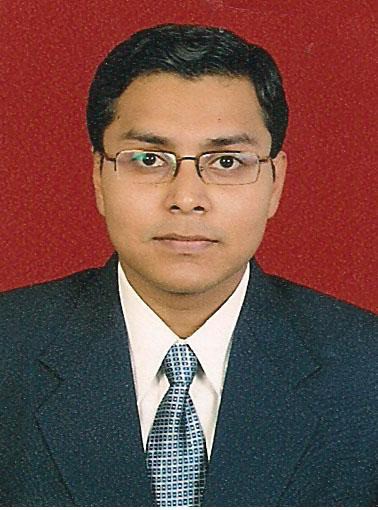 MDSORTHODONTICS( DHA LICENSED)PERSONAL DETAILS	Name	:DrVarunDateofbirth	:27thMay1985Sex/MaritalStatus	:Male/Marriedmail	:varun.383276@2freemail.com EDUCATIONAL QUALIFICATIONS	Masters	MasterofDentalSurgery MDS(May2011)	(GOLDMEDALIST)OrthodonticsandDentofacialOrthopedicsA.B.ShettyMemorialInstituteofDentalSurgery,Mangalore,Karnataka.Bachelors	BachelorofDentalSurgeryBDS(2007)MMCollegeofDentalResearchMullana,Ambala ,Haryana.ACHIEVEMENTS	RGUHS University(34dentalcolleges)topperand“GoldMedalist”inOrthodonticsAwarded“The BestPOSTGraduateStudentFortTheYear2008-11” bytheInternationalcollege ofdentistsReceivedthe“Certificate OfExcellence”awardfromthePostgraduationInstituteReceived“CertificateOf Merit”awardfrom thePostgraduationInstituteAwardedthe“BestOutgoingPostGraduateStudent”fromtheInstituteAlleducationthroughmeritinfirstattemptBronze medalon allIndialevelincontactsports(Karate)at nationallevel.WonBest clinicalPosterAwardAt48thIndian OrthodonticConferenceMEMBERSHIPSANDAFFILIATIONS	Life MemberofIndianDentalAssociationLifememberofIndianOrthodonticSocietyMemberOfWorldFederationofOrthodontistsRegisteredwithDelhiState dentalCouncilFellowship fromManipalAcademyofHigherEducation(FAGE)WORKEXPERIENCE AFTER POST GRADUANTION IN MAY2011	CLINICALSKILLS	Clearaligners/invisible orthodonticsLingualorthodonticsOrthodonticMicroImplants.FunctionalAppliances/OrthopedicAppliancesCleft CasesandadultdentitioncaseswithmutilatedocclusionBeggandStraight WireTechniquesPUBLICATIONS(37+)	CASEREPORTSPUBLISHEDINBOOK(3)	DistractionOsteogenesis-Caseoffacialasymmetrytreatedwithunilateralmandibulardistractionosteogenesis-100interesting casesindentistry.TreatmentofclassIIdivIcasewithforsusfatigueresistancedevice-ACasereport.100interestingcasesindentistry.Aninterdisciplinary approachforsmilerehabilitation-100interestingcasesindentistrySCIENTIFICPRESENTATIONS	“LingualOrthodontics-TheInvisibleOrthodontics”Presentedat37thKarnatakaStateDentalConferenceatBelgaum(20-22Nov2009).“Indirectbondingtechniques”PresentedatTHE13thIOSPOSTGRADUATESTUDENT'SCONVENTIONheldatBapujiDentalCollege,Davangere(March1st-5th2009).Scientificposterpresentationon“CorticotomyFacilitatedRapidMaxillaryExpansionAchievedInAnAdultFemale”atAhemadabadon22-24thNovember2014.Lectures atsymposiumon“ImplantsinDentistry” heldatMangaloreinNovemeber2010.CHAIREDASCIENTIFICSESSIONatIOSPGconventionheldatMangaloreon28thFeb-3rdMarch20136)ResearchworkpresentationoncomparisonofintrusionachievedBy“MicroimplantsAndUtilithyArchFor Incisor Intrusion”atFDItobe heldatNoidainSeptember20147) Scientificposterpresentationon “CorticotomyFacilitatedOrthodontics”atKolkataheldon21-23November2014RESEARCHWORKDONE	“RELATIONSHIPBETWEENDENTALARCHWIDTHANDVERTICALFACIALMORPHOLOGYINUNTREATEDADULTSOF KERALAPOPULATION”undertheguidanceofProf.(Dr.)U.S.KrishnaNayak andDr.DheerajShettySPECIALINTEREST	Orthodontic and ProsthodonticImplantsCleftLip& PalateOrthognathicsurgeryGrowthModulationsInterdisciplinarycasesNoPosition all in orthodontics department post PGFrom toTotal experience1Senior dental surgeonMay 2011January 30 20128 months2DemonstratorJanuary 2012November 20153 years 10 months3Assistant Professor Novemebr 2015 February 20163 months4Associate ProfessorFebruary 2016Till date2 years 6 months5Specialist orthodontistMay 2011Till date8 years 3 monthsTitle ofpaperIssue/VolNo/PagenoJournalIndexedAuthorNatioal/International1)TreatmentofClassIIMalocclusioninYoungAdultswithForsus–FatigueResistantDevice.2010;Volume1No1:52-56APOSJournalofthe AsianPacificOrthodonticSocietyyes2ndInternational2)ComparisonofSkeletodentalChangesOccurringduringDeepOverbiteCorrectionwithMini-ImplantAnchorageSystemandthe UtilityArchesReinforcedbyaTranspalatal Arch2011;45(1):9-14.JofIndOrthoSocNo2ndNational3)Rehabilitation ofseverelyRehabilitation ofseverelyRehabilitation ofseverelyRehabilitation ofseverelyRehabilitation ofseverelyRehabilitation ofseverelyVol.1, Issue6,August,2014.InternationalJournalofEnhancedResearchinMedicines&Dental CareInternationalJournalofEnhancedResearchinMedicines&Dental CareInternationalJournalofEnhancedResearchinMedicines&Dental CareInternationalJournalofEnhancedResearchinMedicines&Dental CareNo2ndInternational3)atrophiedmandibularridgeatrophiedmandibularridgeatrophiedmandibularridgeatrophiedmandibularridgeatrophiedmandibularridgeatrophiedmandibularridgeatrophiedmandibularridgeVol.1, Issue6,August,2014.InternationalJournalofEnhancedResearchinMedicines&Dental CareInternationalJournalofEnhancedResearchinMedicines&Dental CareInternationalJournalofEnhancedResearchinMedicines&Dental CareInternationalJournalofEnhancedResearchinMedicines&Dental CareNo2ndInternational3)withneutralzoneVol.1, Issue6,August,2014.InternationalJournalofEnhancedResearchinMedicines&Dental CareInternationalJournalofEnhancedResearchinMedicines&Dental CareInternationalJournalofEnhancedResearchinMedicines&Dental CareInternationalJournalofEnhancedResearchinMedicines&Dental CareNo2ndInternational3)technique-ACaseReporttechnique-ACaseReporttechnique-ACaseReporttechnique-ACaseReporttechnique-ACaseReporttechnique-ACaseReportVol.1, Issue6,August,2014.InternationalJournalofEnhancedResearchinMedicines&Dental CareInternationalJournalofEnhancedResearchinMedicines&Dental CareInternationalJournalofEnhancedResearchinMedicines&Dental CareInternationalJournalofEnhancedResearchinMedicines&Dental CareNo2ndInternational3)Vol.1, Issue6,August,2014.InternationalJournalofEnhancedResearchinMedicines&Dental CareInternationalJournalofEnhancedResearchinMedicines&Dental CareInternationalJournalofEnhancedResearchinMedicines&Dental CareInternationalJournalofEnhancedResearchinMedicines&Dental CareNo2ndInternational4)Corticotomy facilitatedorthodonticsforcorrectionofposteriorcrossbitewithAmex(AsymmetricMaxillaryExpansion)Corticotomy facilitatedorthodonticsforcorrectionofposteriorcrossbitewithAmex(AsymmetricMaxillaryExpansion)Corticotomy facilitatedorthodonticsforcorrectionofposteriorcrossbitewithAmex(AsymmetricMaxillaryExpansion)Corticotomy facilitatedorthodonticsforcorrectionofposteriorcrossbitewithAmex(AsymmetricMaxillaryExpansion)Corticotomy facilitatedorthodonticsforcorrectionofposteriorcrossbitewithAmex(AsymmetricMaxillaryExpansion)Corticotomy facilitatedorthodonticsforcorrectionofposteriorcrossbitewithAmex(AsymmetricMaxillaryExpansion)Corticotomy facilitatedorthodonticsforcorrectionofposteriorcrossbitewithAmex(AsymmetricMaxillaryExpansion)Corticotomy facilitatedorthodonticsforcorrectionofposteriorcrossbitewithAmex(AsymmetricMaxillaryExpansion)Corticotomy facilitatedorthodonticsforcorrectionofposteriorcrossbitewithAmex(AsymmetricMaxillaryExpansion)Vol.1Issue5,July-2014,pp:(9-16)InternationalJournalofEnhancedResearchinMedicines&Dental CareInternationalJournalofEnhancedResearchinMedicines&Dental CareInternationalJournalofEnhancedResearchinMedicines&Dental CareInternationalJournalofEnhancedResearchinMedicines&Dental CareNo2ndInternational5)Two-phasetreatmentofclassIImalocclusioninyounggrowingpatientTwo-phasetreatmentofclassIImalocclusioninyounggrowingpatientTwo-phasetreatmentofclassIImalocclusioninyounggrowingpatientTwo-phasetreatmentofclassIImalocclusioninyounggrowingpatientTwo-phasetreatmentofclassIImalocclusioninyounggrowingpatientTwo-phasetreatmentofclassIImalocclusioninyounggrowingpatientTwo-phasetreatmentofclassIImalocclusioninyounggrowingpatientTwo-phasetreatmentofclassIImalocclusioninyounggrowingpatientTwo-phasetreatmentofclassIImalocclusioninyounggrowingpatient2011Oct-Dec;2(4):376–380.ContempClinDent.ContempClinDent.ContempClinDent.ContempClinDent.yes2ndNational6)TreatmentofdivisionIITreatmentofdivisionIITreatmentofdivisionIITreatmentofdivisionIITreatmentofdivisionII2012;23:289-91IndianJyes2ndNational6)malocclusioninyoungmalocclusioninyoungmalocclusioninyoung2012;23:289-91DentResDentResyes2ndNational6)adultwithForsus™adultwithForsus™2012;23:289-91yes2ndNational6)fatigue-resistantdevice.fatigue-resistantdevice.fatigue-resistantdevice.fatigue-resistantdevice.2012;23:289-91yes2ndNational7)ManagementofFlabbyandAtrophiedRidgesUsingLiquid-SupportedDenture&Neutral ZoneTechnique:ACaseReport.ManagementofFlabbyandAtrophiedRidgesUsingLiquid-SupportedDenture&Neutral ZoneTechnique:ACaseReport.ManagementofFlabbyandAtrophiedRidgesUsingLiquid-SupportedDenture&Neutral ZoneTechnique:ACaseReport.ManagementofFlabbyandAtrophiedRidgesUsingLiquid-SupportedDenture&Neutral ZoneTechnique:ACaseReport.ManagementofFlabbyandAtrophiedRidgesUsingLiquid-SupportedDenture&Neutral ZoneTechnique:ACaseReport.ManagementofFlabbyandAtrophiedRidgesUsingLiquid-SupportedDenture&Neutral ZoneTechnique:ACaseReport.ManagementofFlabbyandAtrophiedRidgesUsingLiquid-SupportedDenture&Neutral ZoneTechnique:ACaseReport.ManagementofFlabbyandAtrophiedRidgesUsingLiquid-SupportedDenture&Neutral ZoneTechnique:ACaseReport.ManagementofFlabbyandAtrophiedRidgesUsingLiquid-SupportedDenture&Neutral ZoneTechnique:ACaseReport.2014:2(2);1-7.InternationalJournalofHealthcareSciencesInternationalJournalofHealthcareSciencesInternationalJournalofHealthcareSciencesInternationalJournalofHealthcareSciencesyes2ndInternational8)GiftoftheGapGiftoftheGapGiftoftheGapGiftoftheGapGiftoftheGapGiftoftheGapGiftoftheGapGiftoftheGapGiftoftheGap2010;Vol.IIIIssue01:PageNo13.HealTalk-ThePureDentalJournalHealTalk-ThePureDentalJournalHealTalk-ThePureDentalJournalHealTalk-ThePureDentalJournalyes2ndNational9)RoleofDrugsinorthodontics.RoleofDrugsinorthodontics.RoleofDrugsinorthodontics.RoleofDrugsinorthodontics.RoleofDrugsinorthodontics.RoleofDrugsinorthodontics.RoleofDrugsinorthodontics.RoleofDrugsinorthodontics.RoleofDrugsinorthodontics.2010;Volume3Issue2:3-4.GuidentGuidentGuidentGuidentyes2ndNational10)SurgeryduringGrowth –Isita GoodIdea?SurgeryduringGrowth –Isita GoodIdea?SurgeryduringGrowth –Isita GoodIdea?SurgeryduringGrowth –Isita GoodIdea?SurgeryduringGrowth –Isita GoodIdea?SurgeryduringGrowth –Isita GoodIdea?SurgeryduringGrowth –Isita GoodIdea?SurgeryduringGrowth –Isita GoodIdea?SurgeryduringGrowth –Isita GoodIdea?2010;VolumeXXXVINo1:67–70.DentalDialogue-OfficialJournaloftheIndianDentalAssociationDentalDialogue-OfficialJournaloftheIndianDentalAssociationDentalDialogue-OfficialJournaloftheIndianDentalAssociationDentalDialogue-OfficialJournaloftheIndianDentalAssociationNo3rdNational11)Medical EmergenciesforOrthodonticPatientsPart-IMedical EmergenciesforOrthodonticPatientsPart-IMedical EmergenciesforOrthodonticPatientsPart-IMedical EmergenciesforOrthodonticPatientsPart-IMedical EmergenciesforOrthodonticPatientsPart-IMedical EmergenciesforOrthodonticPatientsPart-IMedical EmergenciesforOrthodonticPatientsPart-IMedical EmergenciesforOrthodonticPatientsPart-IMedical EmergenciesforOrthodonticPatientsPart-I2010;Vol.3,Issue3:4-8.GuidentGuidentGuidentGuidentyes3rdNational12).Medical EmergenciesforOrthodonticPatientsPart-II.Medical EmergenciesforOrthodonticPatientsPart-II.Medical EmergenciesforOrthodonticPatientsPart-II.Medical EmergenciesforOrthodonticPatientsPart-II.Medical EmergenciesforOrthodonticPatientsPart-II.Medical EmergenciesforOrthodonticPatientsPart-II.Medical EmergenciesforOrthodonticPatientsPart-II.Medical EmergenciesforOrthodonticPatientsPart-II.Medical EmergenciesforOrthodonticPatientsPart-II2010;Vol.3,Issue4:15-18.GuidentGuidentGuidentGuidentyes3rdNational13)PracticeManagementPracticeManagementPracticeManagementPracticeManagementPracticeManagementPracticeManagementPracticeManagementPracticeManagementPracticeManagement2010;VolVI,Issue2:9-10.IDATimesIDATimesIDATimesIDATimesNo4thNational14)LasersinOrthodontics.LasersinOrthodontics.LasersinOrthodontics.LasersinOrthodontics.LasersinOrthodontics.LasersinOrthodontics.LasersinOrthodontics.LasersinOrthodontics.LasersinOrthodontics.2010;Vol 4Issue7:12-IndianDentistIndianDentistIndianDentistIndianDentistNo2ndNational20.ResearchAndReview15)ToothTattoos2010;VolumeVIIssue3:Page11IDATimesNo3rdNational16)RapidMaxillaryExpansion–TheContemporaryPerspective.2010;Vol,4Issue8:18-28.IndianDentistResearchAndReviewNo2ndNational17)SmilingintheTimeofRecession2010;VolVI,Issue4:17-18.IDATimesNo3rdNational18)ChangingVistasofComputerApplication2010;Vol 4,No6::31-33JIDANo2ndNational19)Visualizingtheimagination –Part-1.2010;VolVI,Issue6:Page16.IDATimesNo2ndNational20)Visualizingtheimagination –Part-2.2010;VolVI,Issue6:Page11.IDATimesNo2ndNational21)Dental Jewels.2010;Vol.VI,Issue10:PageNo9IDATimesNo2ndNational22)FiniteElementAnalysisanditsInfiniteApplications.2010;Vol VIIssue9:PageNo16.IDATimesNo2ndNational23)DistractionOsteogenesis-AFarewelltoMajorOsteotomies?2010;VolumeIVIssue10:Pages44-51.ClinicalDentistryOfficialPublicationof theIndianDentalAssociationNo2ndNational24)Occlusal splintsinOrthodontics.2010;VolVI,Issue6:Page7-11.Guidentyes2ndNational25)Combinedorthodonticsurgicaltreatmentof askeletalclassIIImalocclusion.2014june;53-58.Guidentyes3rdNational26)DistractionOsteogenesis-CaseoffacialasymmetrytreatedwithunilateralmandibulardistractionosteogenesisVol1100interestingcasesindentistryNo2ndNational27)TreatmentofclassII divIcasewithforsusfatigueresistancedeviceVol2100interestingcasesinNo2ndNationaldentistry28)AninterdisciplinaryapproachforsmilerehabilitationVol3100interestingcasesindentistryNo2ndNational29)Optica;lCoherenceTomographyNovember2014Issue,page86-88GuidentInternationalyes2ndInternational30)Fluoridereservoirinpartialdenturesforprotectionofremainingteethfromcaries.November2014Issue4-page81-83IndianDentistResearchAndReviewNo2ndNational31)ImpactedCaninesandlateral Incisoragenesis-ACaseReport2010;Volume VIssue12:Pages49-55.ClinicalDentistryOfficialPublicationof theIndianDentalAssociationNo2ndNational32)NonSurgicalManagementof largeperiapicallesionofEndodonticOriginACCEPTEDJournalofOral Healthand CommunityDentistryyes4thInternational33)TheEffectivenessof threedifferentplantextractsusedasirrigantinremovalofsmearlayer-ASEMStudyACCEPTEDJournalofOral Healthand CommunityDentistryyes5thInternational34)MagnetisminOrthodonticsApril- May2010,Issue2-Vol10Page14DentalWorldNo5thNational35)DifferentRunwaysforEdentulousAreas.2014:1(7);5-8.IndianDentistResearchAndReviewNo2ndNational36)EffectOfGiomerActingAsFluorideReservoirForTheRepairOfFracturedMetalCeramicRestorations2015:8(3);32-33Guidentyes2ndNational37)FullMouthRehabilitationOfSeverelyWornOutDentition:ACaseReport.2015:8(4);19-21.Guidentyes2ndNational38)Correctionof ectopicallyeruptedcentral incisorusingmodifiedNance2015:2(3);44-45.IndianDentistResearchNo5thNationalbutton-Acasereport.AndReview